Министерство образования и науки Удмуртской Республики Бюджетное профессиональное образовательное учреждение Удмуртской Республики«Ижевский техникум индустрии питания» ЛАБОРАТОРНАЯ  РАБОТА«Приготовление, оформление и отпуск салатов из сырых овощей и фруктов: салат «Греческий», салат «Ова-лакта». Органолептическая оценка качества (бракераж) готовой продукции» МДК 03.02 Процессы приготовления, подготовки к реализации и презентации холодных  блюд, кулинарных изделий, закусокпо профессии среднего профессионального образования 43.01.09 Повар, кондитерна базе основного общего образованияЗайцева Е.А., преподаватель высшей квалификационной категорииИжевск, 2021ПМ 03. Приготовление, оформление и подготовка к реализации холодных блюд, кулинарных изделий, закусок разнообразного ассортиментаМДК 03.02 Процессы приготовления, подготовки к реализации и презентации холодных  блюд, кулинарных изделий, закусокЛабораторная работа № 1Приготовление, оформление и отпуск салатов из сырых овощей и фруктов: салат «Греческий», салат «Ова-лакта». Органолептическая оценка качества (бракераж) готовой продукции 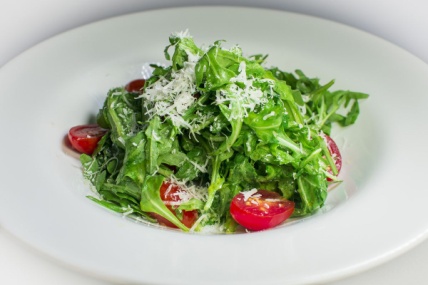 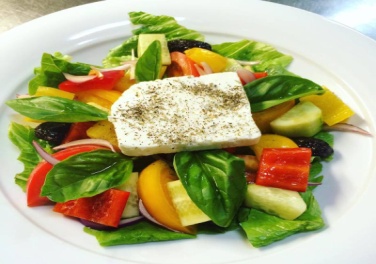 Цель занятия:Приготовить и оформить, подать, произвести оценку качества салатов из сырых овощей и фруктов: салат «Греческий», салат «Ова-лакта».Задачи: Организовать рабочее место и хранение сырья.Приготовить, оформить и подать салаты из сырых овощей и фруктов.Произвести оценивание качества приготовленных салатов.Перечень профессиональных компетенцийПК 3.1. Подготавливать рабочее место, оборудование, сырье, исходные материалы для приготовления холодных блюд, кулинарных изделий, закусок в соответствии с инструкциями и регламентамиПК 3.2. Осуществлять приготовление, непродолжительное хранение холодных соусов, заправок разнообразного ассортиментаПК 3.3. Осуществлять приготовление, творческое оформление и подготовку к реализации салатов разнообразного ассортиментаТехнологическое оборудование:  весы электронные,  холодильный шкаф.Необходимые посуда, инвентарь, инструменты: ножи поварские, доски разделочные маркированные, гастроемкости, силиконовые лопаты, сито, венчик.Рекомендуемые информационные материалы:Учебники:Анфимова Н.А. Кулинария: учебник для СПО. – 13-е изд. – М.: «Академия», 2017. – 400с. Семичева Г.П. Приготовление, оформление и подготовка к реализации холодных блюд, кулинарных изделий, закусок разнообразного ассортимента: учебник для студ. учреждений сред. проф. образования – 2-е изд., стер. – М.: «Академия», 2018. – 240с.Справочники:Сборник технологических нормативов - Сборник рецептур блюд и кулинарных изделий для предприятий общественного питания. Комитет Российской Федерации по торговле, 1994 г. Указания к  работе:Предоставить пакет документов для ЛР: заявку на сырье, технологические карты салатов из сырых овощей и фруктов по перечню, алгоритм работы на ЛР №1.Приготовить салаты из сырых овощей и фруктов: салат «Греческий», салат «Ова-лакта».Оформить и подать салаты из сырых овощей и фруктов.Произвести оценивание качества приготовленных салатов из сырых овощей и фруктов.Ход работы: Организовать рабочее место и хранение сырья.Произвести санитарную обработку рабочих поверхностей.Произвести обработку сырья.Произвести технологический процесс приготовления салатов из сырых овощей и фруктов.Произвести сборку салатов из сырых овощей и фруктов.Подать блюда по перечню в соответствии с временем подачи.Оценить качество приготовленных блюд в соответствии с критериями.Произвести упаковку и маркировку остатков сырья на производственный стол.Произвести санитарную обработку рабочего места.ПРИЛОЖЕНИЕ 1  Обзор задания Модуль 3  – время выполнения 4,5 часаПриложение 2ТЕХНОЛОГИЧЕСКАЯ КАРТАНа салат  «Греческий»Механическое оборудование: весы электронные, индукционная плита, холодильное оборудование.Инвентарь, инструменты, посуда: нож поварской, доски разделочные маркированные, сотейник, сито,  лопатка силиконовая.Срок реализации:  по мере спросаТемпература подачи:    не более 100СПосуда подачи:  белая плоская  тарелка диаметром 30- 32см.Декорирование: на усмотрение обучающегосяТЕХНОЛОГИЧЕСКАЯ КАРТАНа салат  «Микс-салат с Пармезаном»Механическое оборудование: весы электронные, индукционная плита, холодильное оборудование, слайсер.Инвентарь, инструменты, посуда: нож поварской, доски разделочные маркированные,  лопатка силиконовая, сито, терка для сита.Срок реализации:  по мере спросаТемпература подачи:    не более 100СПосуда подачи:  белая плоская  тарелка диаметром 30- 32см.Декорирование: на усмотрение обучающегосяКритерии оценивания  Критерии оценки занятия учебной практики.Часть АСалаты из сырых овощей и фруктов ПК 3.1.ПК 3.2. ПК 3.3. ОписаниеПриготовить 2 порции салата «Греческий»Обязательный компонент – сыр Фета1 соус – заправка на основе оливкового масла Допускается оформление на выбор обучающегося (можно использовать дополнительный ингредиент из списка продуктов)  В холодильниках и в местах хранения сыпучих продуктов должно быть организовано раздельное хранения сырья, полуфабрикатовРаковины и рабочие поверхности не должны быть загроможденыВы должны быть чистыми, опрятными, ухоженными и иметь презентабельный вид. Вы должны вымыть руки в начале работы, в процессе выполнения заданий и в конце работы после уборкиВы должны работать чисто, аккуратно и эффективноВы должны работать согласно технике безопасности, используя правильные средства индивидуальной защитыНе должно быть никаких загрязнений; продукты должны храниться отдельно, а все заготовки должны быть упакованы\тарированы и маркированыНе должно быть чрезмерного расходования продуктовОсобенности подачиМасса салата максимум 200 г  Порции салата подаются на круглых белых плоских тарелках диаметром  30-32 см  Температура подачи блюда не более 10 °С Подаются два идентичных блюда Использование при подаче несъедобных компонентов, дополнительных аксессуаров и вспомогательного инвентаря на тарелках НЕ ДОПУСКАЕТСЯ!!! Одна тарелка подается на дегустациюОсновные ингредиентыИспользуются продукты из заявки на сырьеОбязательные ингредиентыСыр фетаСпециальное оборудованиеДопускается использовать дополнительный инвентарьЧасть ВСалаты из сырых овощей и фруктов ПК 3.1.ПК 3.2. ПК 3.3. ОписаниеПриготовить 2 порции салата ова - лакта «Микс-салат с Пармезаном»Обязательный компонент – редис1 соус – заправка на основе оливкового масла Допускается оформление на выбор обучающегося (можно использовать дополнительный ингредиент из списка продуктов)  В холодильниках и в местах хранения сыпучих продуктов должно быть организовано раздельное хранения сырья, полуфабрикатовРаковины и рабочие поверхности не должны быть загроможденыВы должны быть чистыми, опрятными, ухоженными и иметь презентабельный вид. Вы должны вымыть руки в начале работы, в процессе выполнения заданий и в конце работы после уборкиВы должны работать чисто, аккуратно и эффективноВы должны работать согласно технике безопасности, используя правильные средства индивидуальной защитыНе должно быть никаких загрязнений; продукты должны храниться отдельно, а все заготовки должны быть упакованы\тарированы и маркированыНе должно быть чрезмерного расходования продуктовОсобенности подачиМасса салата максимум 200 г  Порции салата подаются на круглых белых плоских тарелках диаметром  30-32 см  Температура подачи блюда не более 10 °С Подаются два идентичных блюда Использование при подаче несъедобных компонентов, дополнительных аксессуаров и вспомогательного инвентаря на тарелках НЕ ДОПУСКАЕТСЯ!!! Одна тарелка подается на дегустациюОсновные ингредиентыИспользуются продукты из заявки на сырьеОбязательные ингредиентыРедисСпециальное оборудованиеДопускается использовать дополнительный инвентарьНаименование сырьяРасчет сырья на 1 порциюРасчет сырья на 1 порциюРасчет сырья на  2 порцииРасчет сырья на  2 порцииПроцесс приготовленияНаименование сырьяБруттоНеттоБруттоНеттоПодготовленные овощи промывают. Огурцы нарезают ломтиками, помидоры – крупным кубиком, лук репчатый нарезают кольцами, перец сладкий кубиком. Сыр Фета – произвольными кусками. Овощи смешивают, заправляют солью, сушеным базиликом и маслом оливковым.При подаче салат выкладывают в центр тарелки, сверху кладут кусочки сыра, маслины, зелень базилика. Помидоры свежие52,550105100Подготовленные овощи промывают. Огурцы нарезают ломтиками, помидоры – крупным кубиком, лук репчатый нарезают кольцами, перец сладкий кубиком. Сыр Фета – произвольными кусками. Овощи смешивают, заправляют солью, сушеным базиликом и маслом оливковым.При подаче салат выкладывают в центр тарелки, сверху кладут кусочки сыра, маслины, зелень базилика. Огурцы5950118100Подготовленные овощи промывают. Огурцы нарезают ломтиками, помидоры – крупным кубиком, лук репчатый нарезают кольцами, перец сладкий кубиком. Сыр Фета – произвольными кусками. Овощи смешивают, заправляют солью, сушеным базиликом и маслом оливковым.При подаче салат выкладывают в центр тарелки, сверху кладут кусочки сыра, маслины, зелень базилика. Лук репчатый651210Подготовленные овощи промывают. Огурцы нарезают ломтиками, помидоры – крупным кубиком, лук репчатый нарезают кольцами, перец сладкий кубиком. Сыр Фета – произвольными кусками. Овощи смешивают, заправляют солью, сушеным базиликом и маслом оливковым.При подаче салат выкладывают в центр тарелки, сверху кладут кусочки сыра, маслины, зелень базилика. Сыр Фета15,5153130Подготовленные овощи промывают. Огурцы нарезают ломтиками, помидоры – крупным кубиком, лук репчатый нарезают кольцами, перец сладкий кубиком. Сыр Фета – произвольными кусками. Овощи смешивают, заправляют солью, сушеным базиликом и маслом оливковым.При подаче салат выкладывают в центр тарелки, сверху кладут кусочки сыра, маслины, зелень базилика. Маслины без косточек консервированные15153030Подготовленные овощи промывают. Огурцы нарезают ломтиками, помидоры – крупным кубиком, лук репчатый нарезают кольцами, перец сладкий кубиком. Сыр Фета – произвольными кусками. Овощи смешивают, заправляют солью, сушеным базиликом и маслом оливковым.При подаче салат выкладывают в центр тарелки, сверху кладут кусочки сыра, маслины, зелень базилика. Перец сладкий13,5102720Подготовленные овощи промывают. Огурцы нарезают ломтиками, помидоры – крупным кубиком, лук репчатый нарезают кольцами, перец сладкий кубиком. Сыр Фета – произвольными кусками. Овощи смешивают, заправляют солью, сушеным базиликом и маслом оливковым.При подаче салат выкладывают в центр тарелки, сверху кладут кусочки сыра, маслины, зелень базилика. Зелень базилик32,565Подготовленные овощи промывают. Огурцы нарезают ломтиками, помидоры – крупным кубиком, лук репчатый нарезают кольцами, перец сладкий кубиком. Сыр Фета – произвольными кусками. Овощи смешивают, заправляют солью, сушеным базиликом и маслом оливковым.При подаче салат выкладывают в центр тарелки, сверху кладут кусочки сыра, маслины, зелень базилика. Оливковое масло551010Подготовленные овощи промывают. Огурцы нарезают ломтиками, помидоры – крупным кубиком, лук репчатый нарезают кольцами, перец сладкий кубиком. Сыр Фета – произвольными кусками. Овощи смешивают, заправляют солью, сушеным базиликом и маслом оливковым.При подаче салат выкладывают в центр тарелки, сверху кладут кусочки сыра, маслины, зелень базилика. Соль0,50,511Подготовленные овощи промывают. Огурцы нарезают ломтиками, помидоры – крупным кубиком, лук репчатый нарезают кольцами, перец сладкий кубиком. Сыр Фета – произвольными кусками. Овощи смешивают, заправляют солью, сушеным базиликом и маслом оливковым.При подаче салат выкладывают в центр тарелки, сверху кладут кусочки сыра, маслины, зелень базилика. Специи базилик сушеный0,050,050,10,1Подготовленные овощи промывают. Огурцы нарезают ломтиками, помидоры – крупным кубиком, лук репчатый нарезают кольцами, перец сладкий кубиком. Сыр Фета – произвольными кусками. Овощи смешивают, заправляют солью, сушеным базиликом и маслом оливковым.При подаче салат выкладывают в центр тарелки, сверху кладут кусочки сыра, маслины, зелень базилика. Выход-150-300Подготовленные овощи промывают. Огурцы нарезают ломтиками, помидоры – крупным кубиком, лук репчатый нарезают кольцами, перец сладкий кубиком. Сыр Фета – произвольными кусками. Овощи смешивают, заправляют солью, сушеным базиликом и маслом оливковым.При подаче салат выкладывают в центр тарелки, сверху кладут кусочки сыра, маслины, зелень базилика. Внешний видВкус и запахКонсистенцияПодают на отполированной тарелке. Овощи соответствующей формы нарезки. Цвет – свойственный доброкачественному овощу.В меру соленый, с ароматом базилика и использованных специй, свойственный доброкачественным используемым  продуктам, без посторонних привкусов и запахов.Овощей упругая, сочная.Наименование сырьяРасчет сырья на 1 порциюРасчет сырья на 1 порциюРасчет сырья на  2 порцииРасчет сырья на  2 порцииПроцесс приготовленияНаименование сырьяБруттоНеттоБруттоНетто Салат-микс, перебирают, промывают, обсушивают. У помидоров вырезают место прикрепления плодоножки, нарезают дольками. Огурцы нарезают ломтиками, редис – кружочками (слайсами).  Добавляют  кольца красного лука и свежую рубленую зелень петрушки. Овощи с микс - салатом укладывают в посуду, заправляют оливковым маслом, бальзамическим уксусом, солью, перцем, перемешивают. При подаче выкладывают на тарелку и сверху оформляют пластинами сыра «Пармезан».Салат микс36357270 Салат-микс, перебирают, промывают, обсушивают. У помидоров вырезают место прикрепления плодоножки, нарезают дольками. Огурцы нарезают ломтиками, редис – кружочками (слайсами).  Добавляют  кольца красного лука и свежую рубленую зелень петрушки. Овощи с микс - салатом укладывают в посуду, заправляют оливковым маслом, бальзамическим уксусом, солью, перцем, перемешивают. При подаче выкладывают на тарелку и сверху оформляют пластинами сыра «Пармезан».Помидоры514510390 Салат-микс, перебирают, промывают, обсушивают. У помидоров вырезают место прикрепления плодоножки, нарезают дольками. Огурцы нарезают ломтиками, редис – кружочками (слайсами).  Добавляют  кольца красного лука и свежую рубленую зелень петрушки. Овощи с микс - салатом укладывают в посуду, заправляют оливковым маслом, бальзамическим уксусом, солью, перцем, перемешивают. При подаче выкладывают на тарелку и сверху оформляют пластинами сыра «Пармезан».Огурцы26255250 Салат-микс, перебирают, промывают, обсушивают. У помидоров вырезают место прикрепления плодоножки, нарезают дольками. Огурцы нарезают ломтиками, редис – кружочками (слайсами).  Добавляют  кольца красного лука и свежую рубленую зелень петрушки. Овощи с микс - салатом укладывают в посуду, заправляют оливковым маслом, бальзамическим уксусом, солью, перцем, перемешивают. При подаче выкладывают на тарелку и сверху оформляют пластинами сыра «Пармезан».Редис17153230 Салат-микс, перебирают, промывают, обсушивают. У помидоров вырезают место прикрепления плодоножки, нарезают дольками. Огурцы нарезают ломтиками, редис – кружочками (слайсами).  Добавляют  кольца красного лука и свежую рубленую зелень петрушки. Овощи с микс - салатом укладывают в посуду, заправляют оливковым маслом, бальзамическим уксусом, солью, перцем, перемешивают. При подаче выкладывают на тарелку и сверху оформляют пластинами сыра «Пармезан».Лук красный11,5102320 Салат-микс, перебирают, промывают, обсушивают. У помидоров вырезают место прикрепления плодоножки, нарезают дольками. Огурцы нарезают ломтиками, редис – кружочками (слайсами).  Добавляют  кольца красного лука и свежую рубленую зелень петрушки. Овощи с микс - салатом укладывают в посуду, заправляют оливковым маслом, бальзамическим уксусом, солью, перцем, перемешивают. При подаче выкладывают на тарелку и сверху оформляют пластинами сыра «Пармезан».Зелень петрушки32,56,35 Салат-микс, перебирают, промывают, обсушивают. У помидоров вырезают место прикрепления плодоножки, нарезают дольками. Огурцы нарезают ломтиками, редис – кружочками (слайсами).  Добавляют  кольца красного лука и свежую рубленую зелень петрушки. Овощи с микс - салатом укладывают в посуду, заправляют оливковым маслом, бальзамическим уксусом, солью, перцем, перемешивают. При подаче выкладывают на тарелку и сверху оформляют пластинами сыра «Пармезан».Масло оливковое7,57,515 Салат-микс, перебирают, промывают, обсушивают. У помидоров вырезают место прикрепления плодоножки, нарезают дольками. Огурцы нарезают ломтиками, редис – кружочками (слайсами).  Добавляют  кольца красного лука и свежую рубленую зелень петрушки. Овощи с микс - салатом укладывают в посуду, заправляют оливковым маслом, бальзамическим уксусом, солью, перцем, перемешивают. При подаче выкладывают на тарелку и сверху оформляют пластинами сыра «Пармезан».Уксус бальзамический5510 Салат-микс, перебирают, промывают, обсушивают. У помидоров вырезают место прикрепления плодоножки, нарезают дольками. Огурцы нарезают ломтиками, редис – кружочками (слайсами).  Добавляют  кольца красного лука и свежую рубленую зелень петрушки. Овощи с микс - салатом укладывают в посуду, заправляют оливковым маслом, бальзамическим уксусом, солью, перцем, перемешивают. При подаче выкладывают на тарелку и сверху оформляют пластинами сыра «Пармезан».Соль0,50,51 Салат-микс, перебирают, промывают, обсушивают. У помидоров вырезают место прикрепления плодоножки, нарезают дольками. Огурцы нарезают ломтиками, редис – кружочками (слайсами).  Добавляют  кольца красного лука и свежую рубленую зелень петрушки. Овощи с микс - салатом укладывают в посуду, заправляют оливковым маслом, бальзамическим уксусом, солью, перцем, перемешивают. При подаче выкладывают на тарелку и сверху оформляют пластинами сыра «Пармезан».Перец молотый0,010,010,01 Салат-микс, перебирают, промывают, обсушивают. У помидоров вырезают место прикрепления плодоножки, нарезают дольками. Огурцы нарезают ломтиками, редис – кружочками (слайсами).  Добавляют  кольца красного лука и свежую рубленую зелень петрушки. Овощи с микс - салатом укладывают в посуду, заправляют оливковым маслом, бальзамическим уксусом, солью, перцем, перемешивают. При подаче выкладывают на тарелку и сверху оформляют пластинами сыра «Пармезан».Сыр Пармезан101020 Салат-микс, перебирают, промывают, обсушивают. У помидоров вырезают место прикрепления плодоножки, нарезают дольками. Огурцы нарезают ломтиками, редис – кружочками (слайсами).  Добавляют  кольца красного лука и свежую рубленую зелень петрушки. Овощи с микс - салатом укладывают в посуду, заправляют оливковым маслом, бальзамическим уксусом, солью, перцем, перемешивают. При подаче выкладывают на тарелку и сверху оформляют пластинами сыра «Пармезан».Выход-155-310 Салат-микс, перебирают, промывают, обсушивают. У помидоров вырезают место прикрепления плодоножки, нарезают дольками. Огурцы нарезают ломтиками, редис – кружочками (слайсами).  Добавляют  кольца красного лука и свежую рубленую зелень петрушки. Овощи с микс - салатом укладывают в посуду, заправляют оливковым маслом, бальзамическим уксусом, солью, перцем, перемешивают. При подаче выкладывают на тарелку и сверху оформляют пластинами сыра «Пармезан».Внешний видВкус и запахКонсистенцияПодают на отполированной тарелке. Овощи соответствующей формы нарезки. Цвет – свойственный доброкачественному овощуВ меру соленый, с ароматом использованных свежих овощей и сыра «Пармезан», свойственный доброкачественным используемым  продуктам, без посторонних привкусов и запахов.Овощей упругая, сочная.№махНаименование критерия1234567891011121.5Санитария и гигиена/ Спецодежда соответствует требованиям                 Да – 5 баллов, Нет – 0 баллов25Организация и управление работой/ Планирование и ведение рабочего процесса, расстановка приоритетов, выделяя наиболее важные задачи5 – организация рабочего процесса четкая , правильно расставляет приоритеты ; 4 – высокий уровень при выполнении задания;3 – средний уровень выполнения задания; 2 – рабочий процесс без четкой организации работы.35Санитария и гигиена, техника безопасности/             Персональная гигиена5 – спецодежда чистая на протяжении всего рабочего времени, отсутствие плохих привычек, правильное снятие пробы, частое мытье рук, соблюдает  строго выполняет гигиенические нормы, правильное использование перчаток; 4 – незначительные ошибки; 3 – допускал ошибки при работе; 2 – грязная спецодежда, ошибки в течение всей  работы.45Санитария и гигиена, техника безопасности/Рабочее место5 - пол, холодильник, рабочие поверхности чистые, соблюдается цветовая маркировка разделочных досок, строго выполняет гигиенические нормы; 4 –допускал незначительные нарушения; 3 –допускал ошибки во время работы; 2 -не соблюдал требования в течение всей работы.55Санитария и гигиена, техника безопасности/ Техника безопасности на рабочем месте5- строго соблюдаются правила ТБ при работе с ножом, инвентарем  и оборудованием;  4 – допускаются незначительные нарушения, 3- допускаются нарушения во время работы; 2 – не соблюдаются правила ТБ.62Санитария и гигиена/ Корректное использование мусорных баковДа-  2 балла,   Нет – 0 72Подготовка ингредиентов/ Контроль отходов ( брак)                                Да- 2 балла,    Нет – 082Подготовка ингредиентов / Расточительность                                            Да- 2 балла,    Нет – 0 92Подготовка ингредиентов/ Использование и инвентаря по назначению  Да- 2 балла,    Нет – 0 102Контроль времени подачиДа – 2 балла,   Нет – 0                                            112Компоненты блюда в соответствии с заданием    Да – 2 балла,   Нет – 0122Правильность подачи в соответствии с заданием     Да – 2 балла,   Нет – 0 132Тарелка чистая, без капель и отпечатков пальцев Да – 2 балла,   Нет – 0 142Масса ( размер ) блюда соответствуют заданиюДа – 2 балла,   Нет – 0 152Температура блюда соответствует заданию                                             Да – 2 балла,   Нет – 0   165Презентация (бракераж) Отлично-5 баллов; Хорошо-4 балла; удовлетворительно-3 балла; неудовлетворительно-2 балла165   Внешний вид от 2до 5 баллов175   Стиль креативность от 2до5 баллов;185   Текстура всех компонентов от 2до5 баллов;195   Вкус всех компонентов от 2до5 баллов;205   Качество блюда от 2до5 баллов.итог70Процент результативностиКачественная оценка индивидуальных образовательных достиженийКачественная оценка индивидуальных образовательных достиженийПроцент результативностиБалл (отметка)Вербальный аналог100 % - 70 % (70 – 49 баллов)5отлично40,0- 69,99% (48-28  баллов)4хорошо20,0 – 39,9% (27- 14 баллов)3удовлетворительно0,0-19,9 % и менее ( 0-13 баллов)2неудовлетворительно